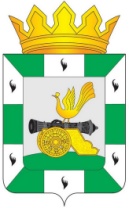 МУНИЦИПАЛЬНОЕ ОБРАЗОВАНИЕ «СМОЛЕНСКИЙ РАЙОН» СМОЛЕНСКОЙ ОБЛАСТИСМОЛЕНСКАЯ РАЙОННАЯ ДУМАРЕШЕНИЕот             2024 года               № Об утверждении плана работы Смоленской районной Думы на 2024 годРуководствуясь Федеральным законом от 6 октября 2003 года 
№ 131-ФЗ «Об общих принципах организации местного самоуправления в Российской Федерации», Уставом муниципального образования «Смоленский район» Смоленской области, Смоленская районная ДумаРЕШИЛА:	Утвердить прилагаемый план работы Смоленской районной Думы на 2024 год.Исполняющий полномочия председателя Смоленской районной Думы                                     А.В. МасловПЛАНработы Смоленской районной Думы на 2024 годУТВЕРЖДЕН решением Смоленской районной Думы от _________ 2024 года № № п/пПеречень рассматриваемых вопросовСубъекты правотворческой инициативы(ч.2 ст. 34 Устава муниципального образования «Смоленский район» Смоленской области)Разработчик проектарешенияСрок внесения проекта в Смоленcкую районнуюДумуПостоянная комиссияСмоленской районнойДумы, ответственная за прохождение проекта1234561.Об утверждении плана работы Смоленской районной Думы на 2024 годСмоленская районная ДумаСмоленская районная ДумаянварьПостоянные комиссии: по бюджету и финансам;по экономической, инвестиционной деятельности и предпринимательству;по социальным вопросам2.Об утверждении графиков личного приёма граждан исполняющим полномочия председателя Смоленской районной Думы и личного приёма избирателей депутатами Смоленской районной Думы шестого созыва на 2024 годСмоленская районная ДумаСмоленская районная Дума январьПостоянные комиссии: по бюджету и финансам;по экономической, инвестиционной деятельности и предпринимательству;по социальным вопросам3.О членах Общественного совета муниципального образования «Смоленский район» Смоленской областиГлава муниципального образования «Смоленский район» Смоленской области Администрация муниципального образования «Смоленский район» Смоленской областиянварьПостоянные комиссии: по бюджету и финансам;по экономической, инвестиционной деятельности и предпринимательству;по социальным вопросам4.О принятии проекта решения Смоленской районной Думы «О внесении изменений в Устав муниципального образования «Смоленский район» Смоленской области»Глава муниципального образования «Смоленский район» Смоленской области Администрация муниципального образования «Смоленский район» Смоленской областиянварьПостоянные комиссии: по бюджету и финансам;по экономической, инвестиционной деятельности и предпринимательству;по социальным вопросам5.Об установлении порядка учета предложений по проекту решения Смоленской районной Думы «О внесении изменений в Устав муниципального образования «Смоленский район» Смоленской области», порядка участия граждан в его обсужденииГлава муниципального образования «Смоленский район» Смоленской области Администрация муниципального образования «Смоленский район» Смоленской областиянварьПостоянные комиссии: по бюджету и финансам;по экономической, инвестиционной деятельности и предпринимательству;по социальным вопросам6.О внесении изменений в решение Смоленской районной Думы от 26 февраля 2015 года № 11 «Об установлении размеров должностных окладов и размеров дополнительных выплат муниципальным служащим органов местного самоуправления муниципального образования «Смоленский район» Смоленской области»Глава муниципального образования «Смоленский район» Смоленской области Администрация муниципального образования «Смоленский район» Смоленской областиянварьПостоянные комиссии: по бюджету и финансам;по экономической, инвестиционной деятельности и предпринимательству;по социальным вопросам7.Об установлении ставок арендной платы за земельные участки, государственная собственность на которые не разграничена, предоставленные в аренду без торгов, на территории муниципального образования «Смоленский район» Смоленской областиГлава муниципального образования «Смоленский район» Смоленской области Администрация муниципального образования «Смоленский район» Смоленской областиянварьПостоянные комиссии: по бюджету и финансам;по экономической, инвестиционной деятельности и предпринимательству;по социальным вопросам8.О результатах работы постоянных комиссий Смоленской районной Думы за второе полугодие 2023 года.Смоленская районная ДумаСмоленская районная Дума февраль-мартПостоянные комиссии: по бюджету и финансам;по экономической, инвестиционной деятельности и предпринимательству;по социальным вопросам9.Об отчёте исполняющего полномочия председателя Смоленской районной Думы о деятельности Смоленской районной Думы за 2023 год Смоленская районная ДумаСмоленская районная Дума февраль-мартПостоянные комиссии: по бюджету и финансам;по экономической, инвестиционной деятельности и предпринимательству;по социальным вопросам10.Об отчете о деятельности Отдела Министерства внутренних дел Российской Федерации по Смоленскому району за 2023 годСмоленская районная ДумаСмоленская районная Дума,Отдел Министерства внутренних дел Российской Федерации по Смоленскому району(по согласованию)мартПостоянные комиссии: по бюджету и финансам;по экономической, инвестиционной деятельности и предпринимательству;по социальным вопросам11.О рассмотрении отчета о деятельности Контрольно-ревизионной комиссии муниципального образования «Смоленский район» Смоленской области за 2023 год Контрольно-ревизионная комиссия муниципального образования «Смоленский район» Смоленской областиКонтрольно-ревизионная комиссия муниципального образования «Смоленский район» Смоленской областимартПостоянные комиссии: по бюджету и финансам;по экономической, инвестиционной деятельности и предпринимательству;по социальным вопросам12.О награждении организаций и работников организаций, предприятий и учреждений Почётными грамотами и Дипломами муниципального образования «Смоленский район» Смоленской области по итогам работы за 2023 год.Глава муниципального образования «Смоленский район» Смоленской области Администрация муниципального образования «Смоленский район» Смоленской областипервое полугодиеПостоянные комиссии: по бюджету и финансам;по экономической, инвестиционной деятельности и предпринимательству;по социальным вопросам13.О награждении переходящим Кубком Администрации муниципального образования «Смоленский район» Смоленской области «Лучшее клубное учреждение культуры» имени Л.В.Чистяковой и Э.Н.Чистякова по итогам работы клубных учреждений муниципального образования «Смоленский район» Смоленской области за 2023 годСмоленская районная Дума,Глава муниципального образования «Смоленский район» Смоленской области Администрация муниципального образования «Смоленский район» Смоленской областимартПостоянные комиссии: по бюджету и финансам;по экономической, инвестиционной деятельности и предпринимательству;по социальным вопросам14.Об информации Администрации муниципального образования «Смоленский район» Смоленской области о проведении противопаводковых мероприятий и подготовке к пожароопасному весенне-летнему периоду 2024 годаСмоленская районная Дума,Глава муниципального образования «Смоленский район» Смоленской области Смоленская районная Дума, Администрация муниципального образования «Смоленский район» Смоленской областимартПостоянные комиссии: по бюджету и финансам;по экономической, инвестиционной деятельности и предпринимательству;по социальным вопросам15.Об утверждении проекта отчета об исполнении бюджета муниципального образования «Смоленский район» Смоленской области за 2023 годГлава муниципального образования «Смоленский район» Смоленской областиФинансовое управление Администрации муниципального образования «Смоленский район» Смоленской областимартПостоянные комиссии: по бюджету и финансам;по экономической, инвестиционной деятельности и предпринимательству;по социальным вопросам16.О назначении публичных слушаний, установлении порядка учета предложений по решению Смоленской районной Думы «Об утверждении проекта отчета об исполнении бюджета муниципального образования «Смоленский район» Смоленской области за 2023 год» и участии граждан в его обсужденииСмоленская районная Дума Смоленская районная Дума, Администрация муниципального образования «Смоленский район» Смоленской областимартПостоянные комиссии: по бюджету и финансам;по экономической, инвестиционной деятельности и предпринимательству;по социальным вопросам17.О деятельности комиссии по делам несовершеннолетних и защите их прав в муниципальном образовании «Смоленский район» Смоленской области за 2023 годСмоленская районная Дума,Глава муниципального образования «Смоленский район» Смоленской области Администрация муниципального образования «Смоленский район» Смоленской областимарт-апрельПостоянные комиссии: по бюджету и финансам;по экономической, инвестиционной деятельности и предпринимательству;по социальным вопросам18.Об информации Администрации муниципального образования «Смоленский район» Смоленской области о результатах исполнения полномочий муниципального района в сфере культуры, туризма и спорта за 2023 годСмоленская районная Дума,Глава муниципального образования «Смоленский район» Смоленской области Администрация муниципального образования «Смоленский район» Смоленской областиапрельПостоянные комиссии: по бюджету и финансам;по экономической, инвестиционной деятельности и предпринимательству;по социальным вопросам19.О внесении изменений и дополнений в решение Смоленской районной Думы «О бюджете муниципального образования «Смоленский район» Смоленской области на 2024 год и плановый период 2025 и 2026 годов»Глава муниципального образования «Смоленский район» Смоленской областиФинансовое управление Администрации муниципального образования Смоленский район Смоленской областиапрель, ноябрь, декабрьПостоянные комиссии: по бюджету и финансам;по экономической, инвестиционной деятельности и предпринимательству;по социальным вопросам20.Об утверждении кандидатур для занесения их фотографий на Доску почёта муниципального образования «Смоленский район» Смоленской области в 2024 годуГлава муниципального образования «Смоленский район» Смоленской областиАдминистрация муниципального образования «Смоленский район» Смоленской областимарт-майПостоянные комиссии: по бюджету и финансам;по экономической, инвестиционной деятельности и предпринимательству;по социальным вопросам21.Об утверждении отчета об исполнении бюджета муниципального образования «Смоленский район» Смоленской области за 2023 годГлава муниципального образования «Смоленский район» Смоленской областиФинансовое управление Администрации муниципального образования Смоленский район Смоленской областиапрельПостоянные комиссии: по бюджету и финансам;по экономической, инвестиционной деятельности и предпринимательству;по социальным вопросам22.О внесении изменений в Регламент Смоленской районной ДумыСмоленская районная ДумаСмоленская районная Думапервое полугодиеПостоянные комиссии: по бюджету и финансам;по экономической, инвестиционной деятельности и предпринимательству;по социальным вопросам23.Об отчете Главы муниципального образования «Смоленский район» Смоленской области 
о результатах своей деятельности, деятельности Администрации муниципального образования «Смоленский район» Смоленской области за 2023 год Глава муниципального образования «Смоленский район» Смоленской областиАдминистрация муниципального образования «Смоленский район» Смоленской областивторое полугодиеПостоянные комиссии: по бюджету и финансам;по экономической, инвестиционной деятельности и предпринимательству;по социальным вопросам24.Об информации Главного врача областного государственного бюджетного учреждения здравоохранения «Смоленская центральная районная больница» по вопросу о доступности и качестве оказания медицинской помощи населению на территории муниципального образования «Смоленский район» Смоленской областиСмоленская районная ДумаСмоленская районная Дума, Областное государственное бюджетное учреждение здравоохранения «Смоленская центральная районная больница» (по согласованию)второе полугодиеПостоянные комиссии: по бюджету и финансам;по экономической, инвестиционной деятельности и предпринимательству;по социальным вопросам25.Об информации Смоленского районного потребительского общества (Смоленского РАЙПО) об основных направлениях деятельностиСмоленская районная ДумаСмоленская районная Дума, Смоленское РАЙПО (по согласованию)второе полугодиеПостоянные комиссии: по бюджету и финансам;по экономической, инвестиционной деятельности и предпринимательству;по социальным вопросам26.О результатах работы постоянных комиссий Смоленской районной Думы за первое полугодие 2024 года Смоленская районная ДумаСмоленская районная ДумаавгустПостоянные комиссии: по бюджету и финансам;по экономической, инвестиционной деятельности и предпринимательству;по социальным вопросам27.О проекте бюджета муниципального образования «Смоленский район» Смоленской области на 2025 год и плановый период 2026 и 2027 годовГлава муниципального образования «Смоленский район» Смоленской областифинансовое управление Администрации муниципального образования «Смоленский район» Смоленской областиноябрьПостоянные комиссии: по бюджету и финансам;по экономической, инвестиционной деятельности и предпринимательству;по социальным вопросам28.О назначении публичных слушаний, установлении порядка учета предложений по решению Смоленской районной Думы «О проекте бюджета муниципального образования «Смоленский район» Смоленской области на 2025 год и плановый период 2026 и 2027 годов» и участии граждан в его обсужденииСмоленская районная Дума Смоленская районная Дума,финансовое управление Администрации муниципального образования «Смоленский район» Смоленской областиноябрьПостоянные комиссии: по бюджету и финансам;по экономической, инвестиционной деятельности и предпринимательству;по социальным вопросам29.О бюджете муниципального образования «Смоленский район» Смоленской области на 2025 год и плановый период 2026 и 2027 годовГлава муниципального образования «Смоленский район» Смоленской областифинансовое управление Администрации муниципального образования «Смоленский район» Смоленской областидекабрьПостоянные комиссии: по бюджету и финансам;по экономической, инвестиционной деятельности и предпринимательству;по социальным вопросам30.Рассмотрение проектов, в рамках компетенции Смоленской районной Думы, внесенных Главой муниципального образования «Смоленский район» Смоленской областиГлава муниципального образования «Смоленский район» Смоленской областиАдминистрация муниципального образования «Смоленский район» Смоленской областив течение годаПостоянные комиссии: по бюджету и финансам;по экономической, инвестиционной деятельности и предпринимательству;по социальным вопросам